Values-Based Recruitment Implementation review plan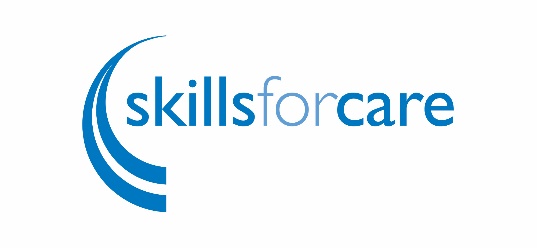 You can use this template to monitor your progress – it can help you review what’s working and what might need changing in your plan. This can also be used to evidence your learning and service improvement as part of your next CQC inspection.Areas for developmentAction requiredWho is responsible? Status: red, amber or greenProgressComments and future activityARTICULATEATTRACTAPPLYASSESSASSIMILATE